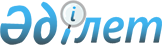 О внесении изменений в некоторые нормативные правовые акты Национального Банка Республики КазахстанПостановление Правления Национального Банка Республики Казахстан от 27 мая 2013 года № 128. Зарегистрирован в Министерстве юстиции Республики Казахстан 9 июля 2013 года № 8567.
      В соответствии с  Законом Республики Казахстан от 30 марта 1995 года "О Национальном Банке Республики Казахстан", в целях совершенствования нормативных правовых актов Национального Банка Республики Казахстан Правление Национального Банка Республики Казахстан ПОСТАНОВЛЯЕТ:
      1. Внести изменения в некоторые нормативные правовые акты Национального Банка Республики Казахстан согласно перечню, оформленному приложением к настоящему постановлению.
      2. Признать утратившими силу следующие нормативные правовые акты:
      1)  постановление Правления Национального Банка Республики Казахстан "Об утверждении Правил изъятия из денежного обращения банкнот и монет (тенге) образца 1993 года" от 6 августа 2001 года № 301 (зарегистрированное в Реестре государственной регистрации нормативных правовых актов под № 1646, опубликованное в 2001 году в Бюллетене нормативных правовых актов центральных исполнительных и иных государственных органов Республики Казахстан № 34);
      2)  постановление Правления Национального Банка Республики Казахстан от 25 июля 2006 года № 71 "Об изъятии из денежного обращения банкнот национальной валюты образца 1993 года" (зарегистрированном в Реестре государственной регистрации нормативных правовых актов под № 4342, опубликованное 1 сентября 2006 года в газете "Юридическая газета" № 158 (1138).
      3. Настоящее постановление вводится в действие по истечении двадцати одного календарного дня после дня его первого официального опубликования. Перечень изменений, вносимых в некоторые нормативные
правовые акты Национального Банка Республики Казахстан
      1. Утратил силу постановлением Правления Национального Банка РК от 29.11.2019 № 231 (вводится в действие с 01.01.2020).

      2. Утратил силу постановлением Правления Национального Банка РК от 29.11.2017 № 230 (вводится в действие по истечении десяти календарных дней после дня его первого официального опубликования).
      3. Утратил силу постановлением Правления Национального Банка РК от 16.07.2014  № 144 (порядок введения в действие см.  п. 3).
      4. Внести в  постановление Правления Национального Банка Республики Казахстан от 24 августа 2012 года № 253 "Об утверждении Правил обмена банкнот и монет национальной валюты Республики Казахстан, изымаемых и изъятых из обращения, а также ветхих и поврежденных банкнот и монет национальной валюты Республики Казахстан" (зарегистрированное в Реестре государственной регистрации нормативных правовых актов под № 7926, опубликованное 24 октября 2012 года в газете "Казахстанская правда" № 366-367 (27185-27186) следующие изменения:
      в  Правилах обмена банкнот и монет национальной валюты Республики Казахстан, изымаемых и изъятых из обращения, а также ветхих и поврежденных банкнот и монет национальной валюты Республики Казахстан, утвержденных указанным постановлением:
      текст подпункта 4)  пункта 3 на казахском языке изложен в новой редакции, текст на русском языке не изменяется;
       пункт 5 изложить в следующей редакции:
      "5. Банкноты и монеты, изъятые из обращения, обмениваются банками и филиалами Национального Банка на банкноты и монеты, являющиеся законным платежным средством, в течение периода времени и в порядке, установленные в  Правилах замены находящихся в обращении денежных знаков национальной валюты при изменении их дизайна (формы), утвержденных постановлением Правления Национального Банка Республики Казахстан от 20 июля 2000 года № 301 "Об утверждении Правил замены находящихся в обращении денежных знаков национальной валюты при изменении их дизайна (формы)" (зарегистрированным в Реестре государственной регистрации нормативных правовых актов под № 1232).";
       пункт 8 изложить в следующей редакции:
      "8. Поступившие в банки ветхие и поврежденные банкноты и монеты отсортировываются, в обращение не выпускаются и передаются в филиалы Национального Банка в порядке, установленном в  Правилах ведения кассовых операций и операций по инкассации банкнот, монет и ценностей в банках второго уровня и организациях, осуществляющих отдельные виды банковских операций, Республики Казахстан, утвержденных постановлением Правления Национального Банка Республики Казахстан от 3 марта 2001 года № 58 "Об утверждении Правил ведения кассовых операций и операций по инкассации банкнот, монет и ценностей в банках и организациях, осуществляющих отдельные виды банковских операций" (зарегистрированным в Реестре государственной регистрации нормативных правовых актов под № 1482).";
      часть вторую  пункта 9 изложить в следующей редакции:
      "Филиал Национального Банка проводит экспертизу и обмен ветхих и поврежденных банкнот и монет в соответствии с  Правилами ведения кассовых операций с физическими и юридическими лицами в Национальном Банке Республики Казахстан, утвержденными постановлением Правления Национального Банка Республики Казахстан от 26 декабря 2003 года № 467 "Об утверждении Правил ведения кассовых операций с физическими и юридическими лицами в Национальном Банке Республики Казахстан" (зарегистрированным в Реестре государственной регистрации нормативных правовых актов под № 2685).".
      5. Утратил силу постановлением Правления Национального Банка РК от 29.11.2019 № 231 (вводится в действие с 01.01.2020).

      6. Утратил силу постановлением Правления Национального Банка РК от 29.11.2019 № 231 (вводится в действие с 01.01.2020).


      7. Утратил силу постановлением Правления Национального Банка РК от 25.02.2015  № 22 (вводится в действие по истечении двадцати одного календарного дня после дня его первого официального опубликования).
					© 2012. РГП на ПХВ «Институт законодательства и правовой информации Республики Казахстан» Министерства юстиции Республики Казахстан
				
Председатель
Национального Банка
Г. МарченкоПриложение
к постановлению Правления
Национального Банка
Республики Казахстан
от 27 мая 2013 года № 128